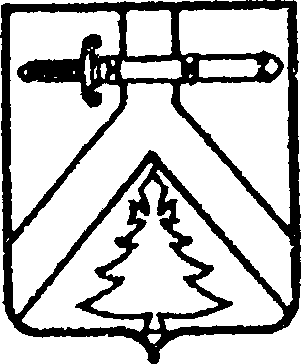 АДМИНИСТРАЦИЯ КОЧЕРГИНСКОГО СЕЛЬСОВЕТАКУРАГИНСКОГО РАЙОНА  КРАСНОЯРСКОГО КРАЯ ПОСТАНОВЛЕНИЕ          12.08.2022                                   с. Кочергино                                       № 30-п О внесении изменений в постановлениеот 10.02.2022 № 4-п«О создании Единой комиссии по осуществлению закупок администрации Кочергинского сельсовета и утверждении Положения о Единой комиссии по осуществлению закупок администрации Кочергинского сельсовета» В соответствии с Федеральным законом от 05.04.2013 N 44-ФЗ "О контрактной системе в сфере закупок товаров, работ, услуг для обеспечения государственных и муниципальных нужд", ПОСТАНОВЛЯЮ:1. Создать Единую комиссию по осуществлению закупок для определения поставщиков (подрядчиков, исполнителей) в целях заключения с ними контрактов на поставки товаров (выполнение работ, оказание услуг) для нужд администрации Кочергинского сельсовета:Председатель единой комиссии: Мосягина Елена АнатольевнаЗаместитель председателя единой комиссии: Вагнер Елена НиколаевнаЧлен единой комиссии: - Новикова Мария НиколаевнаФункции секретаря единой комиссии возложить на Новикову М.Н.Установить, что в период временного отсутствия Новиковой М.Н. функции секретаря Единой комиссии исполняет Вагнер Е.Н.2. Задачи и функции председателя, заместителя председателя, членов и секретаря единой комиссии определить в соответствии с Положением о Единой комиссии по осуществлению закупок администрации Кочергинского сельсовета.3. Утвердить Положение о Единой комиссии по осуществлению закупок администрации Кочергинского сельсовета.4. Ознакомить председателя, заместителя председателя и члена единой комиссии с данным постановлением под роспись.5. Постановление от 15.04.2020 г № 14-п (в ред. 10.08.2020 № 27а-п) «О создании Единой комиссии по осуществлению закупок путем проведения конкурсов, аукционов, запросов котировок, запросов предложений администрации Кочергинского сельсовета и утверждении Положения о Единой комиссии по осуществлению закупок путем проведения конкурсов, аукционов, запросов котировок, запросов предложений администрации Кочергинского сельсовета» считать утратившим силу.6. Контроль за исполнением постановления оставляю за собой.7. Постановление вступает в силу со дня, следующего за днем его опубликования в газете «Кочергинский вестник».Глава  сельсовета                                                                              Е.А.МосягинаОзнакомлен (а):          ____________                          ____________  «__»_____2022                  Ознакомлен (а):          ____________                          ____________  «__»_____2022                       Приложение № 1к постановлению администрацииКочергинского сельсоветаот 10.02.2022 № 04-пПоложение о Единой комиссии по осуществлению закупок администрации Кочергинского сельсовета. 1. Общие положения1.1. Настоящее Положение определяет цели, задачи, функции, полномочия и порядок деятельности Единой комиссии  по осуществлению закупок для заключения контрактов на поставку товаров, выполнение работ, оказание услуг для нужд администрации Кочергинского сельсовета путем проведения конкурсов, аукционов, запросов котировок, запросов предложений.1.2. Основные понятия:- определение поставщика (подрядчика, исполнителя) - совокупность действий, которые осуществляются заказчиком в порядке, установленном Федеральным законом от 05.04.2013 N 44-ФЗ "О контрактной системе в сфере закупок товаров, работ, услуг для обеспечения государственных и муниципальных нужд" (далее - Закон о контрактной системе), начиная с размещения извещения об осуществлении закупки товара, работы, услуги для обеспечения нужд заказчика и завершаются заключением контракта;- участник закупки - любое юридическое лицо независимо от его организационно-правовой формы, формы собственности, места нахождения и места происхождения капитала или любое физическое лицо, в том числе зарегистрированное в качестве индивидуального предпринимателя;- конкурс - способ определения поставщика (подрядчика, исполнителя), при котором победителем признается участник закупки, предложивший лучшие условия исполнения контракта;- открытый конкурс - конкурс, при котором информация о закупке сообщается заказчиком неограниченному кругу лиц путем размещения в единой информационной системе извещения о проведении такого конкурса, конкурсной документации и к участникам закупки предъявляются единые требования;- конкурс с ограниченным участием - конкурс, при котором информация о закупке сообщается заказчиком неограниченному кругу лиц путем размещения в единой информационной системе извещения о проведении такого конкурса и конкурсной документации, к участникам закупки предъявляются единые требования и дополнительные требования и победитель такого конкурса определяется из числа участников закупки, прошедших предквалификационный отбор;- двухэтапный конкурс - конкурс, при котором информация о закупке сообщается заказчиком неограниченному кругу лиц путем размещения в единой информационной системе извещения о проведении такого конкурса и конкурсной документации, к участникам закупки предъявляются единые требования либо единые требования и дополнительные требования и победителем такого конкурса признается участник двухэтапного конкурса, принявший участие в проведении обоих этапов такого конкурса (в том числе прошедший предквалификационный отбор на первом этапе в случае установления дополнительных требований к участникам такого конкурса) и предложивший лучшие условия исполнения контракта по результатам второго этапа такого конкурса;- аукцион - способ определения поставщика (подрядчика, исполнителя), при котором победителем признается участник закупки, предложивший наименьшую цену контракта;- аукцион в электронной форме (электронный аукцион) - аукцион, при котором информация о закупке сообщается заказчиком неограниченному кругу лиц путем размещения в единой информационной системе извещения о проведении такого аукциона и документации о нем, к участникам закупки предъявляются единые требования и дополнительные требования, проведение такого аукциона обеспечивается на электронной площадке ее оператором;- запрос котировок - способ определения поставщика (подрядчика, исполнителя), при котором информация о потребностях заказчика в закупаемых для обеспечения государственных или муниципальных нужд товарах, работах или услугах сообщается неограниченному кругу лиц путем размещения в единой информационной системе извещения о проведении запроса котировок и победителем запроса котировок признается участник закупки, предложивший наиболее низкую цену контракта;- запрос предложений - способ определения поставщика (подрядчика, исполнителя), при котором информация о потребностях в товаре, работе или услуге для нужд заказчика сообщается неограниченному кругу лиц путем размещения в единой информационной системе извещения о проведении запроса предложений, документации о проведении запроса предложений и победителем запроса предложений признается участник закупки, направивший окончательное предложение, которое наилучшим образом удовлетворяет потребностям заказчика в товаре, работе или услуге.1.3. Процедуры по определению поставщиков (подрядчиков, исполнителей) проводятся самим заказчиком.1.4. Заказчик вправе привлечь на основе контракта специализированную организацию для выполнения отдельных функций по определению поставщика (подрядчика, исполнителя) путем проведения конкурса или аукциона, в том числе для разработки конкурсной документации, документации об аукционе, размещения в единой информационной системе извещения о проведении открытого конкурса, конкурса с ограниченным участием, двухэтапного конкурса или электронного аукциона, направления приглашений принять участие в закрытом конкурсе, закрытом конкурсе с ограниченным участием, закрытом двухэтапном конкурсе или в закрытом аукционе, выполнения иных функций, связанных с обеспечением проведения определения поставщика (подрядчика, исполнителя). При этом создание комиссии по осуществлению закупок, определение начальной (максимальной) цены контракта, предмета и существенных условий контракта, утверждение проекта контракта, конкурсной документации, документации об аукционе и подписание контракта осуществляются заказчиком.1.5. В процессе осуществления своих полномочий Единая комиссия взаимодействует с заказчиком и специализированной организацией (в случае ее привлечения заказчиком) в порядке, установленном настоящим Положением.1.6. При отсутствии председателя Единой комиссии его обязанности исполняет заместитель председателя.2. Правовое регулированиеЕдиная комиссия в процессе своей деятельности руководствуется Бюджетным кодексом Российской Федерации, Гражданским кодексом Российской Федерации, Законом о контрактной системе, Федеральным законом от 26.07.2006 N 135-ФЗ "О защите конкуренции" (далее - Закон о защите конкуренции), иными действующими нормативными правовыми актами Российской Федерации, приказами и распоряжениями заказчика и настоящим Положением.3. Цели создания и принципы работы Единой комиссии3.1. Единая комиссия создается для определения поставщиков (подрядчиков, исполнителей) за исключением  осуществления закупки у единственного поставщика (подрядчика, исполнителя), соблюдения принципов открытости и прозрачности, обеспечения конкуренции, профессионализма заказчика, стимулирования инноваций, единства контрактной системы в сфере закупок, ответственности  за результативность обеспечения государственных нужд, эффективности осуществления закупок путем проведения открытых конкурсов в электронной форме (далее - электронный конкурс),  открытых аукционов в электронной форме (далее - электронный аукцион), запросов котировок в электронной форме (далее - электронный запрос котировок) для нужд администрации Кочергинского сельсовета.3.2. В своей деятельности Единая комиссия руководствуется следующими принципами.3.2.1. Эффективность и экономичность использования выделенных средств бюджета и внебюджетных источников финансирования.3.2.2. Публичность, гласность, открытость и прозрачность процедуры определения поставщиков (подрядчиков, исполнителей).3.2.3. Обеспечение добросовестной конкуренции, недопущение дискриминации, введения ограничений или преимуществ для отдельных участников закупки, за исключением случаев, если такие преимущества установлены действующим законодательством Российской Федерации.3.2.4. Устранение возможностей злоупотребления и коррупции при определении поставщиков (подрядчиков, исполнителей).3.2.5. Недопущение разглашения сведений, ставших известными в ходе проведения процедур определения поставщиков (подрядчиков, исполнителей), в случаях, установленных действующим законодательством.4. Порядок создания и работы Единой комиссии4.1. Комиссия является коллегиальным органом заказчика, действующим на постоянной основе. Персональный состав комиссии, ее председатель, заместитель председателя, секретарь и члены комиссии утверждаются приказом заказчика.4.2. Решение о создании комиссии принимается заказчиком до начала проведения закупки. При этом определяются состав комиссии и порядок ее работы, назначается председатель комиссии.Число членов комиссии должно быть не менее чем три человека.4.3. При проведении конкурсов для заключения контрактов на создание произведений литературы или искусства, исполнения (как результата интеллектуальной деятельности), на финансирование проката или показа национальных фильмов в состав комиссии должны включаться лица творческих профессий в соответствующей области литературы или искусства. Число таких лиц должно составлять не менее чем пятьдесят процентов общего числа членов комиссии.4.4. Заказчик включает в состав комиссии преимущественно лиц, прошедших профессиональную переподготовку или повышение квалификации в сфере закупок, а также лиц, обладающих специальными знаниями, относящимися к объекту закупки.4.5. Членами комиссии не могут быть физические лица, которые были привлечены в качестве экспертов к проведению экспертной оценки извещения об осуществлении закупки, документации о закупке (в случае, если настоящим Федеральным законом предусмотрена документация о закупке), заявок на участие в конкурсе, оценки соответствия участников закупки дополнительным требованиям, либо физические лица, лично заинтересованные в результатах определения поставщиков (подрядчиков, исполнителей), в том числе физические лица, подавшие заявки на участие в таком определении или состоящие в штате организаций, подавших данные заявки, либо физические лица, на которых способны оказать влияние участники закупки (в том числе физические лица, являющиеся участниками (акционерами) этих организаций, членами их органов управления, кредиторами указанных участников закупки), либо физические лица, состоящие в браке с руководителем участника закупки, либо являющиеся близкими родственниками (родственниками по прямой восходящей и нисходящей линии (родителями и детьми, дедушкой, бабушкой и внуками), полнородными и неполнородными (имеющими общих отца или мать) братьями и сестрами), усыновителями руководителя или усыновленными руководителем участника закупки, а также непосредственно осуществляющие контроль в сфере закупок должностные лица контрольного органа в сфере закупок. В случае выявления в составе комиссии указанных лиц заказчик, принявший решение о создании комиссии, обязан незамедлительно заменить их другими физическими лицами, которые лично не заинтересованы в результатах определения поставщиков (подрядчиков, исполнителей) и на которых не способны оказывать влияние участники закупок, а также физическими лицами, которые не являются непосредственно осуществляющими контроль в сфере закупок должностными лицами контрольных органов в сфере закупок4.6. Замена члена комиссии допускается только по решению заказчика, принявшего решение о создании комиссии.4.7. Комиссия правомочна осуществлять свои функции, если в заседании комиссии участвует не менее чем пятьдесят процентов общего числа ее членов. Члены комиссии могут участвовать в таком заседании с использованием систем видео-конференц-связи с соблюдением требований законодательства Российской Федерации о защите государственной тайны. Члены комиссии должны быть своевременно уведомлены председателем комиссии о месте (при необходимости), дате и времени проведения заседания комиссии. Делегирование членами комиссии своих полномочий иным лицам не допускается.4.8. Решение комиссии, принятое в нарушение требований Федерального закона, может быть обжаловано любым участником закупки в порядке, установленном Федеральным законом, и признано недействительным по решению контрольного органа в сфере закупок.4.9. Уведомление членов Единой комиссии о месте, дате и времени проведения заседаний комиссии осуществляется не позднее, чем за два рабочих дня до даты проведения такого заседания посредством направления приглашений, содержащих сведения о повестке дня заседания. Подготовка приглашения, представление его на подписание председателю и направление членам комиссии осуществляется секретарем комиссии.4.10. Единая комиссия вправе:4.10.1. Знакомиться со всеми представленными на рассмотрение документами и сведениями, составляющими заявку на участие в конкурсе, аукционе или запросе котировок, запросе предложений.4.10.2. Выступать по вопросам повестки дня на заседаниях Единой комиссии.4.10.3. Проверять правильность содержания составляемых Единой комиссией протоколов, в том числе правильность отражения в этих протоколах своего выступления.4.10.4. В случаях, предусмотренных законодательством Российской Федерации в сфере закупок, отстранить участника закупки от участия в определении поставщика в любой момент до заключения контракта, если комиссия по осуществлению закупок обнаружит, что участник закупки не соответствует единым требованиям, установленным законодательством о закупках, требованию об отсутствии в предусмотренном Федеральным законом 44-ФЗ реестре недобросовестных поставщиков (подрядчиков, исполнителей) информации об участнике закупки, в том числе информации о лицах, указанных в пунктах 2 и 3 части 3 статьи 104 этого Федерального закона, дополнительным требованиям, предусмотренным законодательством о закупках (при осуществлении закупок, в отношении участников которых установлены дополнительные требования)4.10.5. Проверять соответствие участников закупок требованиям, указанным в пунктах 3-5, 7, 8, 9, 11 части 1 статьи 31 Федерального закона 44-ФЗ, а также при проведении электронных процедур требованию, указанному в пункте 10 части 1 статьи 31 Федерального закона 44-ФЗ. Комиссия по осуществлению закупок не вправе возлагать на участников закупок обязанность подтверждать соответствие указанным требованиям, за исключением случаев, если указанные требования установлены Правительством Российской Федерации в соответствии с частями 2 и 2_1 статьи 31 Федерального закона 44-ФЗ4.10.6. Запрашивать и получать в установленном порядке от структурных подразделений Заказчика информацию, необходимую для работы единой комиссии;4.10.7.  Единая комиссия имеет также иные права и несет иные обязанности, установленные законодательством Российской Федерации.4.11. Члены Единой комиссии обязаны:4.11.1. Присутствовать на заседаниях Единой комиссии, за исключением случаев, вызванных уважительными причинами (временная нетрудоспособность, командировка и другие уважительные причины).4.11.2. Знать и руководствоваться в своей деятельности требованиями законодательства Российской Федерации в сфере закупок, иными нормативно-правовыми актами Российской Федерации, а также настоящим Положением;4.11.3. Рассматривать заявки на участие в электронных конкурсах, электронных аукционах, электронных запросах котировок и принимать решения о соответствии заявок на участие в соответствующем конкурентном способе определения поставщиков (подрядчиков, исполнителей) требованиям, установленным в извещении о проведении закупки, или об отклонении заявок на участие в определении поставщиков (подрядчиков, исполнителей), в соответствии с требованиями Федерального закона 44-ФЗ оценивать ценовые предложения, присваивать первые номера заявкам  победителей соответствующего конкурентного способа определения поставщиков (подрядчиков, исполнителей), принимать решение о признании определения поставщика (подрядчика, исполнителя) несостоявшимся в случаях, установленных законодательством о закупках;4.11.4. Принимать решения в пределах своей компетенции.4.12. Члены единой комиссии вправе:4.12.1. Знакомиться со всеми представленными на рассмотрение документами и сведениями, составляющими заявку на участие в электронном конкурсе, электронном аукционе, электронном запросе котировок;4.12.2. Выступать по вопросам повестки дня на заседаниях единой комиссии;4.12.3. Проверять правильность отражения своего решения в протоколах рассмотрения и оценки первых частей заявок на участие в электронном конкурсе, протоколах рассмотрения и оценки вторых частей заявок на участие в электронном конкурсе, протоколах подведения итогов электронного конкурса, протоколах подведения итогов электронного аукциона, протоколах подведения итогов электронного запроса котировок;4.13. Председатель Единой комиссии либо лицо, его замещающее:4.13.1. Осуществляет общее руководство работой Единой комиссии и обеспечивает выполнение настоящего Положения.4.13.2. Объявляет заседание правомочным или выносит решение о его переносе из-за отсутствия необходимого количества членов.4.13.3. Открывает и ведет заседания Единой комиссии, объявляет перерывы.4.13.4. В случае необходимости выносит на обсуждение Единой комиссии вопрос о привлечении к работе экспертов.4.13.5. Подписывает протоколы, составленные в ходе работы Единой комиссии.4.13.6. Несет персональную ответственность за выполнение задач, возложенных на единую комиссию по размещению заказов и осуществление ее функций;4.13.7. Осуществляет иные действия в соответствии с законодательством Российской Федерации и настоящим Положением.4.14. Секретарь Единой комиссии:4.14.1. осуществляет подготовку заседаний Единой комиссии, включая оформление и рассылку необходимых документов, информирование членов Единой комиссии по всем вопросам, относящимся к их функциям (в том числе извещение лиц, принимающих участие в работе комиссии, о времени и месте проведения заседаний и обеспечение членов комиссии необходимыми материалами).4.14.2. По поручению председателя (заместителя председателя) единой комиссии осуществляет документальное оформление осуществления закупки, в том числе  размещение  установленных материалов в единой информационной системе.4.14.3. Осуществляет иные действия организационно-технического характера в соответствии с законодательством Российской Федерации, а также настоящим Положением.4.15. Члены Единой комиссии:4.15.1. Присутствуют на заседаниях единой комиссии и принимают решения по вопросам, отнесенных к компетенции единой комиссии;4.15.2. Осуществляют рассмотрение заявок на участие в электронных конкурсах, электронных аукционах, электронных запросах котировок и принимают решения о соответствии заявок на участие в соответствующем конкурентном способе определения поставщиков (подрядчиков, исполнителей) требованиям, установленным в извещении о проведении закупки и документации о закупке, или об отклонении заявок на участие в определении поставщиков (подрядчиков, исполнителей), оценивают ценовые предложения, присваивают первые номера заявкам  победителям соответствующего конкурентного способа определения поставщиков (подрядчиков, исполнителей) в соответствии с требованиями Федерального закона 44-ФЗ; 4.15.3. Подписывают усиленными электронными подписями протоколы рассмотрения и оценки первых частей заявок на участие в электронном конкурсе, протоколы рассмотрения и оценки вторых частей заявок на участие в электронном конкурсе, протоколы подведения итогов электронного конкурса, протоколы подведения итогов электронного аукциона, протоколы подведения итогов электронного запроса котировок;4.15.4. Выполняют в установленные сроки поручения председателя единой комиссии;4.15.5. По поручению председателя (заместителя председателя) единой комиссии осуществляют юридическое сопровождение процедур размещения заказа, в том числе экспертный анализ проектов государственных контрактов;4.15.6. По поручению председателя (заместителя председателя) единой комиссии осуществляют экономическое сопровождение процедур размещения заказа, в том числе экспертный анализ заявок на участие в электронном конкурсе, электронном аукционе, в проведении электронного запроса котировок; передают информацию о закупке в контрактную службу для включения в Реестр заключенных государственных контрактов;4.15.7. Осуществляют иные действия в соответствии с законодательством Российской Федерации и настоящим Положением.4.15.8 Члены комиссии Виновные в нарушении законодательства Российской Федерации закупках товаров, работ, услуг для государственных и муниципальных нужд, а также иных нормативных правовых актов Российской Федерации и настоящего Положения, несут дисциплинарную, административную, уголовную ответственность в соответствии с законодательством Российской Федерации.4.16. Не реже, чем один раз в два года осуществляется ротация членов Единой комиссии. Такая ротация заключается в замене не менее пятидесяти процентов членов Единой комиссии в целях недопущения работы в составе комиссии заинтересованных лиц, а также снижения и предотвращения коррупционных рисков и  повышения качества осуществления закупок.5. Порядок работы единой комиссии5.1. Работа единой комиссии осуществляется на ее заседаниях.5.2. Материалы к заседанию единой комиссии готовит секретарь комиссии.5.3. Единая комиссия правомочна осуществлять свои функции, если на ее заседании присутствует не менее чем пятьдесят процентов от общего числа ее членов. Члены единой комиссии принимают участие в заседаниях комиссии лично, без права замены.5.4. Заседания единой комиссии открываются и закрываются Председателем единой комиссии (заместителем председателя), в случае их отсутствия – секретарем комиссии.5.5. Решения единой комиссии принимаются простым большинством голосов от числа присутствующих на заседании членов. При равенстве голосов голос Председательствующего является решающим. Голосование осуществляется открыто. Заочное голосование не допускается.5.6. Решения единой комиссии по осуществлению закупок при проведении электронного конкурса оформляются в виде:5.6.1. Протокола рассмотрения и оценки первых частей заявок на участие в электронном конкурсе;5.6.2. Протокола рассмотрения и оценки вторых частей заявок на участие в электронном конкурсе;5.6.3. Протокола подведения итогов электронного конкурса.5.7. Решения единой комиссии при проведении электронного аукциона оформляются в виде: протокола подведения итогов электронного аукциона.5.8. Решения единой комиссии при проведении запроса котировок оформляются в виде протокола подведения итогов электронного запроса котировок.5.9. Формирование протоколов осуществляет уполномоченный сотрудник контрактной службы Управления. Протоколы подписываются усиленными электронными подписями всеми присутствовавшими на заседании членами единой комиссии.5.10. Материально-техническое обеспечение деятельности единой комиссии, в том числе предоставление помещения, средств аудиозаписи, оргтехники и канцелярии осуществляется отделом финансового и материального обеспечения Управления.6. Ответственность членов единой комиссии6.1. Любые действия (бездействия) единой комиссии могут быть обжалованы в порядке, установленном законодательством Российской Федерации, если такие действия (бездействия) нарушают права и законные интересы участника закупки. В случае такого обжалования единая комиссия обязана:6.1.1. Предоставить по запросу контрольного органа в сфере закупок документацию о закупке, заявки на участие в определении поставщика, протоколы, и иную информацию и документы, составленные в ходе определения поставщика;6.1.2. Приостановить определение поставщика и заключение контракта до рассмотрения жалобы по существу, в случае получения соответствующего требования о приостановлении процедуры определения поставщика и заключения контракта от уполномоченного органа;6.1.3. Выполнить решение, принятое федеральным органом исполнительной власти, уполномоченным на осуществление контроля в сфере закупок.6.2. Члены единой комиссии, виновные в нарушении законодательства Российской Федерации и иных нормативных правовых актов о контрактной системе в сфере закупок и настоящего Положения, несут дисциплинарную, гражданско-правовую, административную, уголовную ответственность в соответствии с законодательством Российской Федерации.6.3. Член единой комиссии, допустивший нарушение законодательства Российской Федерации и иных нормативных правовых актов о контрактной системе в сфере закупок, может быть заменен приказом руководителя.6.4. В случае если члену единой комиссии станет известно о нарушении другим членом единой комиссии законодательства Российской Федерации и иных нормативных правовых актов о контрактной системе в сфере закупок и настоящего Положения, он должен письменно сообщить об этом председателю единой комиссии и (или) Заказчику в течение одного рабочего дня со дня, когда он узнал о таком нарушении.7. Функции Единой комиссии7.1. Комиссия правомочна осуществлять свои функции, если на заседании комиссии присутствует не менее чем пятьдесят процентов общего числа ее членов. Члены комиссии могут участвовать в таком заседании с использованием систем видео-конференц-связи с соблюдением требований законодательства Российской Федерации о защите государственной тайны. Члены комиссии должны быть своевременно уведомлены председателем комиссии (по поручению председателя – секретарем комиссии) о месте (при необходимости), дате и времени проведения заседания комиссии. Делегирование членами комиссии своих полномочий иным лицам не допускается.Основными функциями единой комиссии являются:7.1.1. Рассмотрение первых частей заявок на участие в электронном конкурсе, направленных оператором электронной площадки, и принятие решений о признании первых частей заявок на участие в электронном конкурсе соответствующими извещению об осуществлении закупки или об отклонении заявок на участие;7.1.2. Осуществление оценки первых частей заявок на участие в электронном конкурсе, в отношении которых принято решение о признании соответствующими извещению об осуществлении закупки, по критериям, предусмотренным законодательством о закупках;7.1.3. Подписание усиленными электронными подписями протокола рассмотрения и оценки первых частей заявок на участие в электронном конкурсе, формируемого с использованием электронной площадки;7.1.4. Рассмотрение вторых частей заявок на участие в электронном конкурсе, а также информации и документов, направленных оператором электронной площадки в соответствии с законодательством о закупках, и принятие решений о признании вторых частей заявок на участие в закупке соответствующими требованиям извещения об осуществлении закупки или об отклонении заявок на участие;7.1.5. Оценка вторых частей заявок на участие в электронном конкурсе, в отношении которых принято решение о признании соответствующими извещению об осуществлении закупки, по критерию, предусмотренному законодательством о закупках;
подписание усиленными электронными подписями протокола рассмотрения и оценки вторых частей заявок на участие в электронном конкурсе, формируемого с использованием электронной площадки;7.1.6. Осуществление оценки ценовых предложений по критерию, предусмотренному законодательством о закупках;7.1.7. На основании результатов оценки первых и вторых частей заявок на участие в электронном конкурсе, содержащихся в протоколах (рассмотрения и оценки первых частей заявок, рассмотрения и оценки вторых частей заявок), а также оценки ценовых предложений по критерию, предусмотренному законодательством о закупках, присвоение каждой заявке на участие в закупке, первая и вторая части которой признаны соответствующими извещению об осуществлении закупки, порядкового номера в порядке уменьшения степени выгодности содержащихся в таких заявках условий исполнения контракта и с учетом положений нормативных правовых актов, принятых в целях применения национального режима в сфере закупок, присвоение первого номера заявке на участие в закупке победителя электронного конкурса;7.1.8. Подписание усиленными электронными подписями сформированного заказчиком с использованием электронной площадки протокола подведения итогов электронного конкурса;7.1.9. Рассмотрение заявок на участие в электронном аукционе, информации и документов, направленных оператором электронной площадки в соответствии с законодательством о закупках, и принятие решения о признании заявок на участие в закупке соответствующими извещению об осуществлении закупки или об отклонении заявок на участие в закупке по основаниям, предусмотренным законодательством о закупках;7.1.10. Присвоение каждой заявке на участие в электронном аукционе, признанной соответствующей извещению об осуществлении закупки, порядкового номера в порядке возрастания минимального ценового предложения участника закупки; присвоение первого номера заявке на участие в закупке победителя электронного аукциона;7.1.11. Подписание усиленными электронными подписям протокола подведения итогов электронного аукциона, сформированного заказчиком с использованием электронной площадки;7.1.12. Рассмотрение заявок на участие в электронном запросе котировок, информации и документов, направленных оператором электронной площадки в соответствии с законодательством о закупках, и принятие решений о признании заявок на участие в закупке соответствующими извещению об осуществлении закупки или об отклонении заявок на участие в закупке по основаниям, предусмотренным законодательством о закупках;7.1.13. Присвоение каждой заявке на участие в электронном запросе котировок, признанной соответствующей извещению об осуществлении закупки, порядкового номера в порядке возрастания цены контракта, суммы цен единиц товара, работы, услуги (в случае, предусмотренном законодательством о закупках, предложенных участниками закупки, подавшими такие заявки, с учетом положений нормативных правовых актов, принятых в целях применения национального режима в сфере закупок; присвоение первого номера заявке на участие в электронном запросе котировок победителю электронного запроса котировок;7.1.14. Подписание сформированного заказчиком с использованием электронной площадки протокола подведения итогов электронного запроса котировок усиленными электронными подписями;7.1.15. Признание определения поставщика (подрядчика, исполнителя) несостоявшимся в случаях, предусмотренных законодательством о закупках;7.1.16. Другие функции, определенные законодательством РФ. Приложение № 2к постановлению администрацииКочергинского сельсоветаот 10.02.2022 № 04-пПротокол № _________рассмотрения и оценки котировочных заявок«___»_________ 20__г.1. Наименование и способ размещения заказа:__________________________________________________________________________________________________________________________________________________________2. Заказчик_____________________________________________________________________________3. Предмет контракта:__________________________________________________________________________________________________________________________________________________________4. Извещение о проведении запроса котировок__________________________________________________________________________________________________________________________________________________________5. Сведения о комиссии_____________________________________________________________________________Председатель комиссии: _____________________________________________________________________________Зам. председателя комиссии:_____________________________________________________________________________Член комиссии:_____________________________________________________________________________Член комиссии:_____________________________________________________________________________Секретарь комиссии:_____________________________________________________________________________Присутствовали ____ (__________) из ___(_________).6. Процедура рассмотрения и оценки котировочных заявок__________________________________________________________________________________________________________________________________________________________7. Котировочные заявки_________________________________________________________________________________________________________________________________________________________________________________________________________________________________________________________________________________________________________________________________________________________________________________________________8. Решение комиссии__________________________________________________________________________________________________________________________________________________________9. Результаты рассмотрения запроса котировок_________________________________________________________________________________________________________________________________________________________________________________________________________________________________________________________________________________________________________________________________________________________________________________________________10. Публикация протокола___________________________________________________________________________________________________________________________________________________________________________________________________________/ Мосягина Елена Анатольевна/_________________________________________________/ Вагнер Елена Николаевна/_________________________________________________/Новикова Мария Николаевна/Уполномоченный                                         ________________                      /Е.А.Мосягина/ представитель Администрация Кочергинского        сельсовета                                                                                                                                  «___»______20_Приложение № 1к протоколу рассмотрения и оценки котировочных заявокот __________№ _______ ЖУРНАЛ РЕГИСТРАЦИИ ПОСТУПЛЕНИЯ КОТИРОВОЧНЫХ ЗАЯВОКПредмет контракта: ______________________________________________________________________________________________________________________________________________Приложение № 2к протоколу рассмотрения и оценки котировочных заявокот __________№ _______ УЧАСТНИКИ РАЗМЕЩЕНИЯ ЗАКАЗА, ПРЕДОСТАВИВШИЕ КОТИРОВОЧНЫЕ ЗАЯВКИПредмет контракта: ______________________________________________________________________________________________________________________________________________Приложение № 3к протоколу рассмотрения и оценки котировочных заявокот __________№ _______ СВЕДЕНИЯ О РЕШЕНИИ КОМИССИИПредмет контракта: ______________________________________________________________________________________________________________________________________________Приложение № 4к протоколу рассмотрения и оценки котировочных заявокот __________№ _______ ОБЩИЕ РЕЗУЛЬТАТЫ ПРОВЕДЕНИЯ ЗАПРОСА КОТИРОВОКПредмет контракта: ______________________________________________________________________________________________________________________________________________№ регистр.заявкиНаименование (для юридического лица), фамилия, имя, отчество (для физического лица) участника размещения заказаПочтовый адрес и контактная информацияРешение комиссии1…№п/пДата поступленияВремя поступленияРегистрационный номерФорма подачи заявки1…№регист. заявкиНаименование участника размещения заказа, ИНН, КПП (для юридических лиц или ФИО (для физических лиц)Почтовый адрес участника размещения заказаСведения, содержащихся в котировочной заявке1…№регист. заявкиНаименование участника размещения заказа, ИНН, КПП (для юридических лиц или ФИО (для физических лиц)Решение комиссииПричина отказа1…№регист. заявкиУчастник размещения заказаПредложение поставщика о ценеРезультат запроса котировок1…